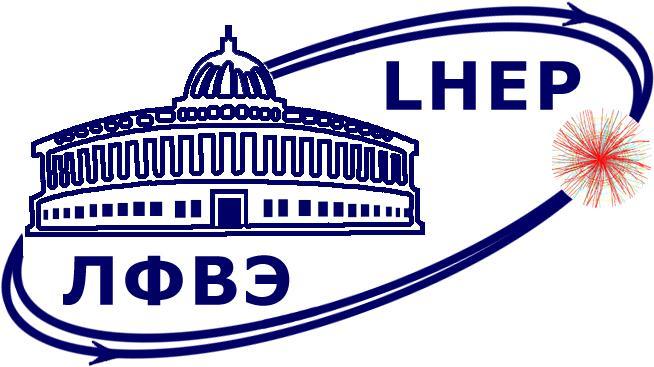 Заседание физической секции НТС ЛФВЭ 07-2024Дата и время проведения: 30.05.2024, 15.00, корп.215, Conference HallСсылка для удалённого участия:https://lhep-volna.jinr.ru/PhysSectionSTC Материалы доступны в сети Интернет по адресу: https://indico.jinr.ru/event/4678/ Программа заседания:Предзащита диссертационной работы на соискание ученой степени к.ф.-м.н. В.А. Плотниковым: «Рождение π+ и K+-мезонов в аргон-ядерных взаимодействиях при энергии пучка 3.2 AГэВ в эксперименте BM@N на Нуклотроне».Разное.